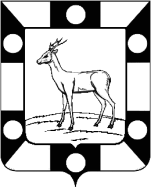 АДМИНИСТРАЦИЯ СЕЛЬСКОГО ПОСЕЛЕНИЯ КУРУМОЧМУНИЦИПАЛЬНОГО РАЙОНА ВОЛЖСКИЙ САМАРСКОЙ ОБЛАСТИПОСТАНОВЛЕНИЕот 7 сентября 2015 года  № 155Об организации сбора и определении места первичного сбора и размещения отработанных ртутьсодержащих ламп у потребителей ртутьсодержащих ламп, а также их информированиена территории сельского поселения Курумоч муниципального района Волжский Самарской области В целях реализации пункта 8 Правил обращения с отходами производства и потребления в части осветительных устройств, электрических ламп, ненадлежащий сбор, накопление, использование, обезвреживание, транспортирование и размещение которых может повлечь причинение вреда жизни, здоровью граждан, вреда животным, растениям и окружающей среде, утверждённых Постановлением Правительства РФ от 03.09.2010 № 681, администрация сельского поселения Курумоч муниципального района Волжский Самарской области ПОСТАНОВЛЯЕТ:Определить место первичного сбора и размещения отработанных ртутьсодержащих ламп на территории сельского поселения Курумоч муниципального района Волжский – с. Курумоч, ул. Гаражная, д. 27 (Производственная база).Назначить ответственных за приём и размещение отработанных ртутьсодержащих ламп Гусеву О.В. - инженера энергоресурсов и экологии «МУП ЖКХ сельского поселения Курумоч»,  Кузнецова Е.Г. – главного инженера  «МУП ЖКХ сельского поселения Курумоч».Определить дни приёма от потребителей ртутьсодержащих ламп (кроме потребителей ртутьсодержащих ламп, являющихся собственниками, нанимателями, пользователями помещений в многоквартирных домах и имеющих заключенный собственниками указанных помещений договор управления многоквартирными домами или договор оказания услуг и (или) выполнения работ по содержанию и ремонту общего имущества в таких домах) на территории  сельского поселения Курумоч -  последняя пятница месяца.Информировать юридические лица, индивидуальных предпринимателей, физические лица о порядке осуществления сбора, месте  первичного сбора отработанных ртутьсодержащих ламп путём вывешивания информации на официальных информационных стендах сельского поселения Курумоч. Постановление администрации сельского поселения Курумоч муниципального района Волжский Самарской области от 20.10.2014г № 157 «Об утверждении порядка организации на территории сельского поселения Курумоч муниципального района Волжский сбора ртутьсодержащих отходов для вывоза и передачи их на утилизацию» считать утратившим силу.Данное постановление разместить на официальном сайте администрации сельского поселения Курумоч муниципального района Волжский Самарской области и опубликовать в ежемесячном информационном вестнике  «Вести сельского поселения Курумоч».Глава сельского поселения Курумоч 				О.Л. Катынский Кулешевская 9989361